CHRISTMAS POINSETTIAS 2020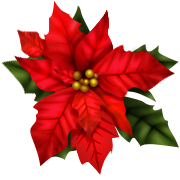 ORDER & PAYMENT To Nancy McDaniel DUE NOV 2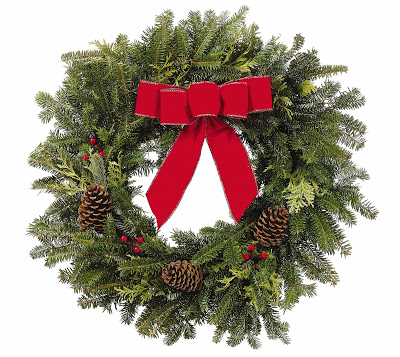 ORDER & PAYMENT DUE Nov. 2NAMEPOINSETTIA SelectionName/Color How ManyAmount DuePaid?NAMEWREATH   22”QUANTITYDecoratedYes/noWREATH 16”QUANTITYDecoratedYes/noTOTALAmount DuePAID?